Your addressDateDear Grandma,This letter is to say a big thank you to you for all that you have done for me for so many years. While thank you is not enough for the love, kindness and support you have bestowed on me. But nevertheless, I just wanted to let you know that I thank you wholeheartedly from the bottom of my heart. From buying my first video game, to helping me finish my homework, to baking those yummy cupcakes you have done it all for me. I love you very much. Wishing you good health always.Lots of love,Andrew.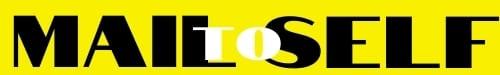 